Ո Ր Ո Շ ՈՒ Մ
03 ՓԵՏՐՎԱՐԻ 2023թվականի N 005-ՆՀԱՅԱՍՏԱՆԻ ՀԱՆՐԱՊԵՏՈՒԹՅԱՆ ԱՐՄԱՎԻՐԻ ՄԱՐԶԻ ԱՐՄԱՎԻՐ ՀԱՄԱՅՆՔԻ ՎԱՐՉԱԿԱՆ ՏԱՐԱԾՔՈՒՄ ԸՆԴԳՐԿՎԱԾ ԳՅՈՒՂԱԿԱՆ ԲՆԱԿԱՎԱՅՐԵՐՈՒՄ ՏԵՂԱԿԱՆ ՏՈՒՐՔԵՐԻ ՆԿԱՏՄԱՄԲ ԱՐՏՈՆՈՒԹՅՈՒՆՆԵՐ ԿԻՐԱՌԵԼՈՒ ՄԱՍԻՆ Ղեկավարվելով «Տեղական տուրքերի և վճարների մասին» Հայաստանի Հանարապետության օրենքի 16-րդ հոդվածով և հաշվի առնելով  գյուղական բնակավայրերի բնակիչների սոցիալ-տնտեսական  վիճակը`ԱՐՄԱՎԻՐ ՀԱՄԱՅՆՔԻ ԱՎԱԳԱՆԻՆ ՈՐՈՇՈՒՄ Է.1.Հայաստանի Հանրապետության Արմավիրի մարզի Արմավիր համայնքի վարչական տարածքում ընդգրկված գյուղական բնակավայրերում Արմավիր համայնքի ավագանու 2022 թվականի դեկտեմբերի 5-ի «Հայաստանի Հանրապետության Արմավիրի մարզի Արմավիր համայնքի վարչական տարածքում տեղական տուրքերի և վճարների 2023 թվականի դրույքաչափերը սահմանելու մասին» 205-Ն որոշման հավելված 1-ի 1-ին մասի 4-րդ, 4.2-րդ, 5-րդ, 7-րդ, 10-րդ, 12-րդ, 13-րդ  կետերի տեղական տուրքերի նշված դրույքաչափերի նկատմամբ կիրառել 0,75 գործակից:2.Սույն որոշման դրույթները կիրառել 2023 թվականի հունվարի 1-ից ծագած իրավահարաբերությունների վրա:ՀԱՄԱՅՆՔԻ ՂԵԿԱՎԱՐ՝                Դ. ԽՈՒԴԱԹՅԱՆ2023թ. փետրվարի 03
ք. Արմավիր
ՀԱՅԱՍՏԱՆԻ ՀԱՆՐԱՊԵՏՈՒԹՅԱՆ ԱՐՄԱՎԻՐ ՄԱՐԶԻ ԱՐՄԱՎԻՐ ՀԱՄԱՅՆՔԻ ԱՎԱԳԱՆԻ
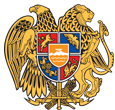 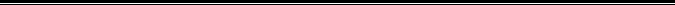 Հայաստանի Հանրապետության Արմավիրի մարզի Արմավիր համայնք 
ՀՀ, Արմավիրի մարզ, ք.Արմավիր, (0237) 2-36-54, armavirmunicipality@gmail.com